Основні правила профілактики отруєння грибамиВживання дикорослих грибів на Закарпатті є традиційним, але ця традиція несе в собі значний ризик щодо отруєння. Гриби – це дарунок лісу, але водночас вони є небезпечним продуктом харчування, який може призвести до отруєння, а іноді й смерті. Отруєння організму викликають токсини, алкалоїди та сполучення важких металів, які містяться в грибах.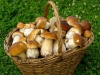 Основні причини отруєнь:- вживання отруйних грибів;- неправильне приготування умовно їстівних грибів;- вживання старих або зіпсованих їстівних грибів;- вживання грибів, що мають двійників або змінилися внаслідок мутації (навіть білі гриби і підберезники мають своїх небезпечних двійників).Застерігаємо! Купуйте гриби тільки у відведених для їх продажу    місцях, особливо уникайте стихійних ринків. Збирайте і купуйте тільки гриби, про які вам відомо, що вони їстівні.Не збирайте гриби:- якщо не впевнені, що вони їстівні;- поблизу транспортних магістралей, на промислових пустирях, колишніх смітниках, в хімічно - та радіаційно - небезпечних зонах;- невідомі Вам гриби, особливо з циліндричною ніжкою, в основі якої є потовщення “бульба”, оточене оболонкою;- гриби з ушкодженою ніжкою, старі, в’ялі, червиві або ослизлі гриби;- ніколи не збирайте пластинчаті гриби, оскільки отруйні гриби маскуються під них;-“шампіньйони” та “печериці”, у яких пластинки нижньої поверхні капелюшка гриба білого кольору;- не порівнюйте зібрані чи придбані гриби із зображеннями в різних довідниках, – вони не завжди відповідають дійсності;- не куштуйте сирі гриби на смак.Ще раз перевірте вдома гриби, особливо ті, які збирали діти. Усі сумнівні – викидайте. Нижню частину ніжки гриба, що забруднена грунтом – викидайте. Гриби промийте, у маслюків та мокрух зніміть з капелюшка слизьку плівку. Гриби підлягають кулінарній обробці в день збору, інакше в них утворюється отрута. При обробці кип’ятіть гриби 7-10 хвилин у воді, після чого відвар злийте. Лише тоді гриби можна варити або смажити. Обов’язково вимочіть або відваріть умовно їстівні гриби, які використовують для соління, – грузді, вовнянки та інші, котрі містять молочний сік, тим самим позбудетесь гірких речовин, які уражають слизову оболонку шлунку. Не пригощайте ні в якому разі грибами дітей, літніх людей та вагітних жінок.Гриби (зеленушка, синяк-дубовик, та деякі інші) містять отруйні речовини, які у шлунку не розчиняються. У взаємодії із алкоголем отрута розчиняється та викликає отруєння. Суворо дотримуйтеся правил консервування грибів. Неправильно приготовлені консервовані гриби можуть викликати дуже важке захворювання – ботулізм. Гриби, які довго зберігалися, обов’язково прокип’ятіть 10-15 хвилин.УВАГА! Ні в якому разі не довіряйте таким помилковим тлумаченням:- “Усі їстівні гриби мають приємний смак”.- “Отруйні гриби мають неприємний запах, а їстівні -приємний”.- “Усі гриби в молодому віці їстівні”.- “Личинки комах, черви й равлики не чіпають отруйних грибів”.- “Опущена у відвар грибів срібна ложка або срібна монета чорніє, якщо в каструлі є отруйні гриби”.- “Цибуля або часник стають бурими, якщо варити їх разом з грибами, серед яких є отруйні”.- “Отрута з грибів видаляється після кип’ятіння протягом кількох годин”.- “Сушка, засолювання, маринування, теплова кулінарна обробка знешкоджують отруту в грибах”.Первинні ознаки отруєння (нудота, блювота, біль у животі, пронос) – з’являються через 1-4 години після вживання грибів, в залежності від виду гриба, віку та стану здоров’я потерпілого, кількості з’їдених грибів. Біль та нападки нудоти повторюються декілька разів через 6-48 годин, а смерть настає через 5-10 днів після отруєння.Перша допомога при отруєнні грибами:викличте “Швидку медичну допомогу”. Одночасно, не очікуючи її прибуття, негайно промийте шлунок: випийте 5-6 склянок кип’яченої води або блідо-рожевого розчину марганцівки; натисніть пальцями на корінь язика, щоб викликати блювоту; прийміть активоване вугілля (4-5 пігулок), коли промивні води стануть чистими;після надання первинної допомоги: дайте випити потерпілому міцний чай, каву, або злегка підсолену воду, відновіть тим самим водно-сольовий баланс; покладіть на живіт і до ніг потерпілого грілки для полегшення його стану. З’ясуйте, хто вживав разом із постраждалим гриби, проведіть профілактичні заходи.Забороняється:вживати будь-які ліки та їжу, особливо алкогольні напої, молоко, – це може прискорити всмоктування токсинів грибів;займатися будь-якими іншими видами самолікування.